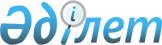 О внесении изменений и дополнений в решение Казалинского районного маслихата от 26 декабря 2019 года №362 "О бюджете сельского округа Кумжиек на 2020-2022 годы"
					
			С истёкшим сроком
			
			
		
					Решение Казалинского районного маслихата Кызылординской области от 18 мая 2020 года № 417. Зарегистрировано Департаментом юстиции Кызылординской области 20 мая 2020 года № 7433. Прекращено действие в связи с истечением срока
      В соответствии со статьей 109-1 Кодекса Республики Казахстан от 4 декабря 2008 года "Бюджетный кодекс Республики Казахстан" пунктом 2-7 статьи 6 Закона Республики Казахстан от 23 января 2001 года "О местном государственном управлении и самоуправлении в Республике Казахстан", Казалинский районный маслихат РЕШИЛ:
      1. Внести в решение Казалинского районного маслихата от 26 декабря 2019 года № 362 "О бюджете сельского округа Кумжиек на 2020-2022 годы" (зарегистрировано в Реестре государственной регистрации нормативных правовых актов за номером 7102, опубликовано от 10 января 2020 года в эталонном контрольном банке нормативных правовых актов Республики Казахстан) следующие изменения и дополнение:
      пункт 1 изложить в новой редакции:
      "1. Утвердить бюджет сельского округа Кумжиек на 2020-2022 годы согласно приложениям 1, 2, 3, в том числе на 2020 год в следующих объемах:
      1) доходы – 75891,8 тысяч тенге, в том числе:
      налоговые поступления – 2111 тысяч тенге;
      поступления трансфертов – 73780,8 тысяч тенге;
      2) затраты – 75891,8 тысяч тенге, в том числе;
      3) чистое бюджетное кредитование – 0;
      бюджетные кредиты – 0;
      погашение бюджетных кредитов – 0;
      4) сальдо по операциям с финансовыми активами – 0;
      приобретение финансовых активов – 0;
      поступления от продажи финансовых активов государства – 0;
      5) дефицит (профицит) бюджета – 0;
      6) финансирование дефицита (использование профицита) бюджета – 0.".
      Подпункт 1) пункта 3 изложить в новой редакции:
      "1) сфера культуры 6027,7 тысяч тенге.".
      Пункт 3 дополнить подпунктом 2) следующего содержания:
      "2) благоустройство, освещение 15970,1 тысяч тенге.".
      Приложения 1 к указанному решению изложить в новой редакции согласно приложению к настоящему решению.
      2. Настоящее решение вводится в действие с 1 января 2020 года и подлежит официальному опубликованию. Бюджет на 2020 год сельского округа Кумжиек
					© 2012. РГП на ПХВ «Институт законодательства и правовой информации Республики Казахстан» Министерства юстиции Республики Казахстан
				
      Председатель внеочередной LIII сессийКазалинского районного маслихата

Ғ. ӘЛІШ

      Секретарь Казалинскогорайонного маслихата

К. НАЗЫМБЕКОВ
Приложение к решению Казалинского районного маслихата от 18 мая 2020 года №417Приложение 1 к решению Казалинского районного маслихата от 26 декабря 2019 года №362
Категория
Категория
Категория
Категория
Сумма, 
тысяч тенге
Класс
Класс
Класс
Сумма, 
тысяч тенге
Подкласс
Подкласс
Сумма, 
тысяч тенге
Наименование
Сумма, 
тысяч тенге
1. Доходы
75891,8
1
Налоговые поступления
2111
04
Hалоги на собственность
2111
1
Hалоги на имущество
15
3
Земельный налог
103
4
Hалог на транспортные средства
1993
4
Поступления трансфертов 
73780,8
02
Трансферты из вышестоящих органов государственного управления
73780,8
3
Трансферты из районного (города областного значения) бюджета
73780,8
Функциональная группа
Функциональная группа
Функциональная группа
Функциональная группа
Администратор бюджетных программ
Администратор бюджетных программ
Администратор бюджетных программ
Программа
Программа
Наименование
Наименование
2.Затраты
75891,8
1
Государственные услуги общего характера
31754
124
Аппарат акима города районного значения, села, поселка, сельского округа
31754
001
Услуги по обеспечению деятельности акима города районного значения, села, поселка, сельского округа
31399
022
Капитальные расходы государственного органа
355
7
Жилищно-коммунальное хозяйство
21112,1
124
Аппарат акима города районного значения, села, поселка, сельского округа
21112,1
008
Освещение улиц в населенных пунктах
1976
009
Обеспечение санитарии населенных пунктов
500
011
Благоустройство и озеленение населенных пунктов
18636,1
8
Культура, спорт, туризм и информационное пространство
22143,7
124
Аппарат акима города районного значения, села, поселка, сельского округа
22143,7
006
Поддержка культурно-досуговой работы на местном уровне
22143,7
12
Транспорт и коммуникации
882
124
Аппарат акима города районного значения, села, поселка, сельского округа
882
013
Обеспечение функционирования автомобильных дорог в городах районного значения, селах, поселках, сельских округах
882
3. Чистое бюджетное кредитование
0
Бюджетные кредиты
0
Погашение бюджетных кредитов
0
4.Сальдо по операциям с финансовыми активами
0
Приобретение финансовых активов
0
Поступления от продажи финансовых активов государства
0
5.Дефицит (профицит) бюджета
0
6.Финансирование дефицита (использование профицита) бюджета
0